Massachusetts Department of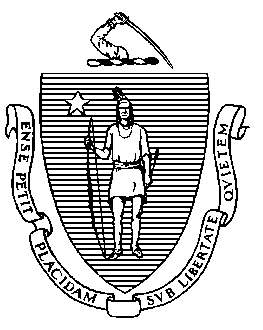 Elementary and Secondary Education75 Pleasant Street, Malden, Massachusetts 02148-4906 	       Telephone: (781) 338-3000                                                                                                                 TTY: N.E.T. Relay 1-800-439-2370MEMORANDUM______________________________________________________________________________Jeffrey C. RileyCommissionerTo:Members of the Board of Elementary and Secondary EducationFrom:	Jeffrey C. Riley, CommissionerDate:	April 19, 2022Subject:Grant Packages for the Board of Elementary and Secondary Education (April)Pursuant to the authority given to me by the Board of Elementary and Secondary Education at its October 21, 2008 meeting, I approved the following competitive grants.Pursuant to the authority given to me by the Board of Elementary and Secondary Education at its October 21, 2008 meeting, I approved the following competitive grants.Pursuant to the authority given to me by the Board of Elementary and Secondary Education at its October 21, 2008 meeting, I approved the following competitive grants.Pursuant to the authority given to me by the Board of Elementary and Secondary Education at its October 21, 2008 meeting, I approved the following competitive grants.FUND CODEGRANT PROGRAMNUMBER OFPROPOSALS APPROVEDAMOUNT181Gateway City Grants for High Quality, Intensive English Learning Programs6$1,241,186189Proficiency-based Outcomes in Languages Other than English22$559,520318METCO Supplemental Special Education Grant5$250,000538Adult Education Virtual School System   1$600,000587Adult Education Services Planning Grant44$1,014,674722School Nutrition Equipment Assistance for Schools40$ 557,322  TOTAL $4,222,702NAME OF GRANT PROGRAM:   Gateway City Grants for High Quality, Intensive English Learning ProgramsGateway City Grants for High Quality, Intensive English Learning ProgramsFUND CODE: 181FUNDS ALLOCATED:     $1,241,186 (State)$1,241,186 (State)$1,241,186 (State)FUNDS REQUESTED:$2,601,872$2,601,872$2,601,872PURPOSE: This competitive grant program is one of the multiple ways DESE is supporting districts that have English learners and wish to implement new and innovative English Learner Education (ELE) programs and supports for innovative ELE programs, while also providing districts with an opportunity to create a more culturally and linguistically diverse workforce.PURPOSE: This competitive grant program is one of the multiple ways DESE is supporting districts that have English learners and wish to implement new and innovative English Learner Education (ELE) programs and supports for innovative ELE programs, while also providing districts with an opportunity to create a more culturally and linguistically diverse workforce.PURPOSE: This competitive grant program is one of the multiple ways DESE is supporting districts that have English learners and wish to implement new and innovative English Learner Education (ELE) programs and supports for innovative ELE programs, while also providing districts with an opportunity to create a more culturally and linguistically diverse workforce.PURPOSE: This competitive grant program is one of the multiple ways DESE is supporting districts that have English learners and wish to implement new and innovative English Learner Education (ELE) programs and supports for innovative ELE programs, while also providing districts with an opportunity to create a more culturally and linguistically diverse workforce.NUMBER OF PROPOSALS RECEIVED:         NUMBER OF PROPOSALS RECEIVED:         1515NUMBER OF PROPOSALS RECOMMENDED:     NUMBER OF PROPOSALS RECOMMENDED:     66NUMBER OF PROPOSALS NOT RECOMMENDED:NUMBER OF PROPOSALS NOT RECOMMENDED:99RESULT OF FUNDING: The intended outcomes for this grant area as follows: For Goal 1: Develop and/or implement an alternative bilingual ELE program for English learnersDevelop a proposal for a new bilingual English learner education (ELE) program and successfully complete DESE's review process; OrDevelop a proposal for improving an existing bilingual ELE program; AndWithin the existing ELE program the district is proposing to improve, develop a proposal to implement culturally responsive teaching practices that promote equity and social justice;For Goal 2: Create and cultivate or continue a “grow your own” bilingual education hubIncrease the number of qualified bilingual education teachers in the district.Encourage and support bilingual students, parents, community members, paraprofessionals, and teachers to become teachers in bilingual education settings.Build systems to implement effective bilingual education programs.For Goal 3: Establish or improve multilingual librariesIncreased student confidence to participate successfully in and complete academic classes and/or in social situations, whether in English or a language other than English;Schools prioritize culturally responsive instruction that encourages students to share their cultures, linguistic abilities and life experiences in ways that promote student success with rigorous content to promote students' experiences and knowledge as an asset.For Goal 4: Develop and implement high school academiesMeasurable increases in students' English language fluency, comprehension, and reading and writing abilities as documented by the methods listed in Part III;Increased student confidence to participate successfully in and complete all academic classes as measured by student surveys throughout the Academy (e.g., beginning, middle, end).Longer-term improvements in academic achievement as measured by statewide assessments and achievement in academic courses, quicker exit rates from English learner status, lower retention/dropout rates and higher graduation rates.RESULT OF FUNDING: The intended outcomes for this grant area as follows: For Goal 1: Develop and/or implement an alternative bilingual ELE program for English learnersDevelop a proposal for a new bilingual English learner education (ELE) program and successfully complete DESE's review process; OrDevelop a proposal for improving an existing bilingual ELE program; AndWithin the existing ELE program the district is proposing to improve, develop a proposal to implement culturally responsive teaching practices that promote equity and social justice;For Goal 2: Create and cultivate or continue a “grow your own” bilingual education hubIncrease the number of qualified bilingual education teachers in the district.Encourage and support bilingual students, parents, community members, paraprofessionals, and teachers to become teachers in bilingual education settings.Build systems to implement effective bilingual education programs.For Goal 3: Establish or improve multilingual librariesIncreased student confidence to participate successfully in and complete academic classes and/or in social situations, whether in English or a language other than English;Schools prioritize culturally responsive instruction that encourages students to share their cultures, linguistic abilities and life experiences in ways that promote student success with rigorous content to promote students' experiences and knowledge as an asset.For Goal 4: Develop and implement high school academiesMeasurable increases in students' English language fluency, comprehension, and reading and writing abilities as documented by the methods listed in Part III;Increased student confidence to participate successfully in and complete all academic classes as measured by student surveys throughout the Academy (e.g., beginning, middle, end).Longer-term improvements in academic achievement as measured by statewide assessments and achievement in academic courses, quicker exit rates from English learner status, lower retention/dropout rates and higher graduation rates.RESULT OF FUNDING: The intended outcomes for this grant area as follows: For Goal 1: Develop and/or implement an alternative bilingual ELE program for English learnersDevelop a proposal for a new bilingual English learner education (ELE) program and successfully complete DESE's review process; OrDevelop a proposal for improving an existing bilingual ELE program; AndWithin the existing ELE program the district is proposing to improve, develop a proposal to implement culturally responsive teaching practices that promote equity and social justice;For Goal 2: Create and cultivate or continue a “grow your own” bilingual education hubIncrease the number of qualified bilingual education teachers in the district.Encourage and support bilingual students, parents, community members, paraprofessionals, and teachers to become teachers in bilingual education settings.Build systems to implement effective bilingual education programs.For Goal 3: Establish or improve multilingual librariesIncreased student confidence to participate successfully in and complete academic classes and/or in social situations, whether in English or a language other than English;Schools prioritize culturally responsive instruction that encourages students to share their cultures, linguistic abilities and life experiences in ways that promote student success with rigorous content to promote students' experiences and knowledge as an asset.For Goal 4: Develop and implement high school academiesMeasurable increases in students' English language fluency, comprehension, and reading and writing abilities as documented by the methods listed in Part III;Increased student confidence to participate successfully in and complete all academic classes as measured by student surveys throughout the Academy (e.g., beginning, middle, end).Longer-term improvements in academic achievement as measured by statewide assessments and achievement in academic courses, quicker exit rates from English learner status, lower retention/dropout rates and higher graduation rates.RESULT OF FUNDING: The intended outcomes for this grant area as follows: For Goal 1: Develop and/or implement an alternative bilingual ELE program for English learnersDevelop a proposal for a new bilingual English learner education (ELE) program and successfully complete DESE's review process; OrDevelop a proposal for improving an existing bilingual ELE program; AndWithin the existing ELE program the district is proposing to improve, develop a proposal to implement culturally responsive teaching practices that promote equity and social justice;For Goal 2: Create and cultivate or continue a “grow your own” bilingual education hubIncrease the number of qualified bilingual education teachers in the district.Encourage and support bilingual students, parents, community members, paraprofessionals, and teachers to become teachers in bilingual education settings.Build systems to implement effective bilingual education programs.For Goal 3: Establish or improve multilingual librariesIncreased student confidence to participate successfully in and complete academic classes and/or in social situations, whether in English or a language other than English;Schools prioritize culturally responsive instruction that encourages students to share their cultures, linguistic abilities and life experiences in ways that promote student success with rigorous content to promote students' experiences and knowledge as an asset.For Goal 4: Develop and implement high school academiesMeasurable increases in students' English language fluency, comprehension, and reading and writing abilities as documented by the methods listed in Part III;Increased student confidence to participate successfully in and complete all academic classes as measured by student surveys throughout the Academy (e.g., beginning, middle, end).Longer-term improvements in academic achievement as measured by statewide assessments and achievement in academic courses, quicker exit rates from English learner status, lower retention/dropout rates and higher graduation rates.RECIPIENTSAMOUNTSGoal 1Holyoke Public Schools$150,000Springfield Public Schools$121,169Goal 2Brockton Public Schools$122,543Holyoke Public Schools$82,000Lynn Public Schools$84,000Salem Public Schools$170,000Springfield Public Schools$96,474Goal 3Chelsea Public Schools$200,000Lynn Public Schools$215,000Goal 4TOTAL STATE FUNDS$1,241,186NAME OF GRANT PROGRAM:   Proficiency-based Outcomes in Languages Other than EnglishProficiency-based Outcomes in Languages Other than EnglishFUND CODE: 189FUNDS ALLOCATED:     $559,520 (State)$559,520 (State)$559,520 (State)FUNDS REQUESTED:$951,382$951,382$951,382PURPOSE: This program is one of the ways that DESE supports World Language (WL), Heritage Language (HL), and English Language Learner (ELL) programs and districts that wish to support or improve such programs in pre-K, elementary, and/or secondary schools.PURPOSE: This program is one of the ways that DESE supports World Language (WL), Heritage Language (HL), and English Language Learner (ELL) programs and districts that wish to support or improve such programs in pre-K, elementary, and/or secondary schools.PURPOSE: This program is one of the ways that DESE supports World Language (WL), Heritage Language (HL), and English Language Learner (ELL) programs and districts that wish to support or improve such programs in pre-K, elementary, and/or secondary schools.PURPOSE: This program is one of the ways that DESE supports World Language (WL), Heritage Language (HL), and English Language Learner (ELL) programs and districts that wish to support or improve such programs in pre-K, elementary, and/or secondary schools.NUMBER OF PROPOSALS RECEIVED:     NUMBER OF PROPOSALS RECEIVED:     3131NUMBER OF PROPOSALS RECOMMENDED:    NUMBER OF PROPOSALS RECOMMENDED:    2222NUMBER OF PROPOSALS NOT RECOMMENDED:NUMBER OF PROPOSALS NOT RECOMMENDED:99RESULT OF FUNDING: The intended outcomes for this grant are as follows: For Goal 1: Collect and analyze data pertaining to proficiency in Languages other than English (LOTE) to improve World Language, Heritage Language, and English Learner programs.For Goal 2: Support educators to teach for proficiency in LOTE by aligning to the proficiency-based standards and high-leverage teaching practices described in the 2021 Massachusetts World Languages Curriculum Framework.RESULT OF FUNDING: The intended outcomes for this grant are as follows: For Goal 1: Collect and analyze data pertaining to proficiency in Languages other than English (LOTE) to improve World Language, Heritage Language, and English Learner programs.For Goal 2: Support educators to teach for proficiency in LOTE by aligning to the proficiency-based standards and high-leverage teaching practices described in the 2021 Massachusetts World Languages Curriculum Framework.RESULT OF FUNDING: The intended outcomes for this grant are as follows: For Goal 1: Collect and analyze data pertaining to proficiency in Languages other than English (LOTE) to improve World Language, Heritage Language, and English Learner programs.For Goal 2: Support educators to teach for proficiency in LOTE by aligning to the proficiency-based standards and high-leverage teaching practices described in the 2021 Massachusetts World Languages Curriculum Framework.RESULT OF FUNDING: The intended outcomes for this grant are as follows: For Goal 1: Collect and analyze data pertaining to proficiency in Languages other than English (LOTE) to improve World Language, Heritage Language, and English Learner programs.For Goal 2: Support educators to teach for proficiency in LOTE by aligning to the proficiency-based standards and high-leverage teaching practices described in the 2021 Massachusetts World Languages Curriculum Framework.RECIPIENTSAMOUNTSGoal 1$12,800Abington Public Schools$28,145Amherst Public Schools$20,000Boston Public Schools$25,452Brockton Public Schools$5,640Canton Public Schools$21,600Chelmsford Public Schools$13,900Danvers Public Schools$16,272Hingham Public Schools$12,000Hudson Public Schools$23,860Lynn Public Schools$6,575Methuen Public Schools$23,825Milford Public Schools$7,885Needham Public Schools$5,500Sharon Public Schools$24,000Somerville Public Schools$7,960Swampscott Public Schools$11,940Westborough Public Schools$11,322Worcester Public Schools$12,800Goal 2Amherst Public Schools$19,900Brockton Public Schools$19,561Canton Public Schools$6,435Global Learning Charter School$11,495Hudson Public Schools$6,900Melrose Public Schools$11,430Methuen Public Schools$22,485Milford Public Schools$45,650Needham Public Schools$6,000Somerville Public Schools$18,250Springfield Public Schools$40,368Swampscott Public Schools$5,491Westford Public Schools$8,390Worcester Public Schools$58,489TOTAL STATE FUNDS$559,520NAME OF GRANT PROGRAM:   METCO Supplemental Special Education GrantMETCO Supplemental Special Education GrantFUND CODE: 318FUNDS ALLOCATED:     $250,000 (State)$250,000 (State)$250,000 (State)FUNDS REQUESTED:$901,728$901,728$901,728PURPOSE: The purpose of this competitive grant program is to provide supplemental support to METCO districts serving Boston or Springfield resident students with more intensive special education needs, such as specialized transportation and/or one-on-one as noted in the student's IEP.PURPOSE: The purpose of this competitive grant program is to provide supplemental support to METCO districts serving Boston or Springfield resident students with more intensive special education needs, such as specialized transportation and/or one-on-one as noted in the student's IEP.PURPOSE: The purpose of this competitive grant program is to provide supplemental support to METCO districts serving Boston or Springfield resident students with more intensive special education needs, such as specialized transportation and/or one-on-one as noted in the student's IEP.PURPOSE: The purpose of this competitive grant program is to provide supplemental support to METCO districts serving Boston or Springfield resident students with more intensive special education needs, such as specialized transportation and/or one-on-one as noted in the student's IEP.NUMBER OF PROPOSALS RECEIVED: NUMBER OF PROPOSALS RECEIVED: 77NUMBER OF PROPOSALS RECOMMENDED: NUMBER OF PROPOSALS RECOMMENDED: 55NUMBER OF PROPOSALS NOT RECOMMENDED:NUMBER OF PROPOSALS NOT RECOMMENDED:22RESULT OF FUNDING: The Massachusetts Department of Elementary and Secondary Education will provide $250,000 in supplemental special education funds to five (5) Boston METCO school districts. The funding will provide reimbursements to the awarded districts for intensive special education services provided during FY21.RESULT OF FUNDING: The Massachusetts Department of Elementary and Secondary Education will provide $250,000 in supplemental special education funds to five (5) Boston METCO school districts. The funding will provide reimbursements to the awarded districts for intensive special education services provided during FY21.RESULT OF FUNDING: The Massachusetts Department of Elementary and Secondary Education will provide $250,000 in supplemental special education funds to five (5) Boston METCO school districts. The funding will provide reimbursements to the awarded districts for intensive special education services provided during FY21.RESULT OF FUNDING: The Massachusetts Department of Elementary and Secondary Education will provide $250,000 in supplemental special education funds to five (5) Boston METCO school districts. The funding will provide reimbursements to the awarded districts for intensive special education services provided during FY21.RECIPIENTSAMOUNTSConcord Public Schools$28,143Needham Public Schools$51,718Newton Public Schools$84,200Wayland Public Schools$33,217Wellesley Public Schools$52,722TOTAL STATE$250,000NAME OF GRANT PROGRAM: Adult Education Virtual School System   Adult Education Virtual School System   FUND CODE: 538FUNDS ALLOCATED:     $600,000 (State)$600,000 (State)$600,000 (State)FUNDS REQUESTED:$2,461,558 $2,461,558 $2,461,558 PURPOSE: The purpose of this competitive grant is to establish and support a statewide Adult Education Virtual School (AEVS) system branded as MassLinks. All services must be delivered virtually.The AEVS provider will recruit, intake, orient, enroll, instruct, assess, advise, and offer supportive services and post exit follow up to adult learners who are not served by programs currently funded by ACLS and/or whose service needs are not met by programs currently funded by ACLS.Additionally, the provider will market, develop, manage, implement, and evaluate the AEVS.The AEVS will:assist eligible individuals in attaining a secondary school credential and in the transition to postsecondary education and training, including through career pathways;assist eligible individuals to become literate and obtain the knowledge and skills necessary for employment and economic self-sufficiency;assist immigrants and other individuals who are English language learners - improving their reading, writing, speaking, and comprehensive skills in English; and mathematical skills;assist eligible individuals who are parents or family members to a) obtain the education and skills that are necessary to become full partners in the educational development of their children, and b) result in sustainable improvements in the economic opportunities for their family.PURPOSE: The purpose of this competitive grant is to establish and support a statewide Adult Education Virtual School (AEVS) system branded as MassLinks. All services must be delivered virtually.The AEVS provider will recruit, intake, orient, enroll, instruct, assess, advise, and offer supportive services and post exit follow up to adult learners who are not served by programs currently funded by ACLS and/or whose service needs are not met by programs currently funded by ACLS.Additionally, the provider will market, develop, manage, implement, and evaluate the AEVS.The AEVS will:assist eligible individuals in attaining a secondary school credential and in the transition to postsecondary education and training, including through career pathways;assist eligible individuals to become literate and obtain the knowledge and skills necessary for employment and economic self-sufficiency;assist immigrants and other individuals who are English language learners - improving their reading, writing, speaking, and comprehensive skills in English; and mathematical skills;assist eligible individuals who are parents or family members to a) obtain the education and skills that are necessary to become full partners in the educational development of their children, and b) result in sustainable improvements in the economic opportunities for their family.PURPOSE: The purpose of this competitive grant is to establish and support a statewide Adult Education Virtual School (AEVS) system branded as MassLinks. All services must be delivered virtually.The AEVS provider will recruit, intake, orient, enroll, instruct, assess, advise, and offer supportive services and post exit follow up to adult learners who are not served by programs currently funded by ACLS and/or whose service needs are not met by programs currently funded by ACLS.Additionally, the provider will market, develop, manage, implement, and evaluate the AEVS.The AEVS will:assist eligible individuals in attaining a secondary school credential and in the transition to postsecondary education and training, including through career pathways;assist eligible individuals to become literate and obtain the knowledge and skills necessary for employment and economic self-sufficiency;assist immigrants and other individuals who are English language learners - improving their reading, writing, speaking, and comprehensive skills in English; and mathematical skills;assist eligible individuals who are parents or family members to a) obtain the education and skills that are necessary to become full partners in the educational development of their children, and b) result in sustainable improvements in the economic opportunities for their family.PURPOSE: The purpose of this competitive grant is to establish and support a statewide Adult Education Virtual School (AEVS) system branded as MassLinks. All services must be delivered virtually.The AEVS provider will recruit, intake, orient, enroll, instruct, assess, advise, and offer supportive services and post exit follow up to adult learners who are not served by programs currently funded by ACLS and/or whose service needs are not met by programs currently funded by ACLS.Additionally, the provider will market, develop, manage, implement, and evaluate the AEVS.The AEVS will:assist eligible individuals in attaining a secondary school credential and in the transition to postsecondary education and training, including through career pathways;assist eligible individuals to become literate and obtain the knowledge and skills necessary for employment and economic self-sufficiency;assist immigrants and other individuals who are English language learners - improving their reading, writing, speaking, and comprehensive skills in English; and mathematical skills;assist eligible individuals who are parents or family members to a) obtain the education and skills that are necessary to become full partners in the educational development of their children, and b) result in sustainable improvements in the economic opportunities for their family.NUMBER OF PROPOSALS RECEIVED: NUMBER OF PROPOSALS RECEIVED: 44NUMBER OF PROPOSALS RECOMMENDED: NUMBER OF PROPOSALS RECOMMENDED: 11NUMBER OF PROPOSALS NOT RECOMMENDED: NUMBER OF PROPOSALS NOT RECOMMENDED: 33RECIPIENTSAMOUNTSMount Wachusett Community College$600,000TOTAL STATE FUNDS$600,000NAME OF GRANT PROGRAM:   Adult Education Services Planning GrantAdult Education Services Planning GrantFUND CODE:587FUNDS ALLOCATED:     $1,014,674 (State) $1,014,674 (State) $1,014,674 (State) FUNDS REQUESTED:$1,119,873$1,119,873$1,119,873PURPOSE: The purpose of this competitive grant program is to support capacity building and planning activities to prepare organizations to provide new and/or expanded services in FY23 and beyond through the following programs:New Community and Adult Learning Center (CALC) or Corrections Education ProgramSignificantly expanded CALC or Corrections Education Program (e.g., new site, newly offering adult basic education services or English for Speakers of Other Languages (ESOL), or an increase in program size of 50 seats or more annually)MassSTEPWorkplace EducationTransition to CollegeCareer and Technical Education (Perkins V) in Correctional InstitutionsPay-for-PerformancePURPOSE: The purpose of this competitive grant program is to support capacity building and planning activities to prepare organizations to provide new and/or expanded services in FY23 and beyond through the following programs:New Community and Adult Learning Center (CALC) or Corrections Education ProgramSignificantly expanded CALC or Corrections Education Program (e.g., new site, newly offering adult basic education services or English for Speakers of Other Languages (ESOL), or an increase in program size of 50 seats or more annually)MassSTEPWorkplace EducationTransition to CollegeCareer and Technical Education (Perkins V) in Correctional InstitutionsPay-for-PerformancePURPOSE: The purpose of this competitive grant program is to support capacity building and planning activities to prepare organizations to provide new and/or expanded services in FY23 and beyond through the following programs:New Community and Adult Learning Center (CALC) or Corrections Education ProgramSignificantly expanded CALC or Corrections Education Program (e.g., new site, newly offering adult basic education services or English for Speakers of Other Languages (ESOL), or an increase in program size of 50 seats or more annually)MassSTEPWorkplace EducationTransition to CollegeCareer and Technical Education (Perkins V) in Correctional InstitutionsPay-for-PerformancePURPOSE: The purpose of this competitive grant program is to support capacity building and planning activities to prepare organizations to provide new and/or expanded services in FY23 and beyond through the following programs:New Community and Adult Learning Center (CALC) or Corrections Education ProgramSignificantly expanded CALC or Corrections Education Program (e.g., new site, newly offering adult basic education services or English for Speakers of Other Languages (ESOL), or an increase in program size of 50 seats or more annually)MassSTEPWorkplace EducationTransition to CollegeCareer and Technical Education (Perkins V) in Correctional InstitutionsPay-for-PerformanceNUMBER OF PROPOSALS RECEIVED: NUMBER OF PROPOSALS RECEIVED: 5151NUMBER OF PROPOSALS RECOMMENDED: NUMBER OF PROPOSALS RECOMMENDED: 4444NUMBER OF PROPOSALS NOT RECOMMENDED: NUMBER OF PROPOSALS NOT RECOMMENDED: 77RESULT OF FUNDING: planning and collaboration activities around serving adult learners, including hard to serve populations such as out-of-school youth and/or homeless;commitment to engage with local workforce partners, including, but not limited to, MassHire Workforce Boards, MassHire Career Centers, adult education agencies, job training programs, public schools, Department of Transitional Assistance offices, Massachusetts Rehabilitation Commission, and other WIOA and local offices on the desirability, feasibility, and viability of developing adult education programming;planning around integration of digital learning delivery models;assessing the business needs of the local area, identifying any priority industries or occupations;assessing the education and workforce training needs of an area's student population.RESULT OF FUNDING: planning and collaboration activities around serving adult learners, including hard to serve populations such as out-of-school youth and/or homeless;commitment to engage with local workforce partners, including, but not limited to, MassHire Workforce Boards, MassHire Career Centers, adult education agencies, job training programs, public schools, Department of Transitional Assistance offices, Massachusetts Rehabilitation Commission, and other WIOA and local offices on the desirability, feasibility, and viability of developing adult education programming;planning around integration of digital learning delivery models;assessing the business needs of the local area, identifying any priority industries or occupations;assessing the education and workforce training needs of an area's student population.RESULT OF FUNDING: planning and collaboration activities around serving adult learners, including hard to serve populations such as out-of-school youth and/or homeless;commitment to engage with local workforce partners, including, but not limited to, MassHire Workforce Boards, MassHire Career Centers, adult education agencies, job training programs, public schools, Department of Transitional Assistance offices, Massachusetts Rehabilitation Commission, and other WIOA and local offices on the desirability, feasibility, and viability of developing adult education programming;planning around integration of digital learning delivery models;assessing the business needs of the local area, identifying any priority industries or occupations;assessing the education and workforce training needs of an area's student population.RESULT OF FUNDING: planning and collaboration activities around serving adult learners, including hard to serve populations such as out-of-school youth and/or homeless;commitment to engage with local workforce partners, including, but not limited to, MassHire Workforce Boards, MassHire Career Centers, adult education agencies, job training programs, public schools, Department of Transitional Assistance offices, Massachusetts Rehabilitation Commission, and other WIOA and local offices on the desirability, feasibility, and viability of developing adult education programming;planning around integration of digital learning delivery models;assessing the business needs of the local area, identifying any priority industries or occupations;assessing the education and workforce training needs of an area's student population.RECIPIENTSAMOUNTSAfrican Community Education Program$21,775 Boston Public Schools Adult Education$55,174 Bristol Community College$30,000 Bristol County Sheriff's Office$4,500 Catholic Charitable Bureau of the Archdiocese of Boston D/B/A Catholic Charities South$29,971 Catholic Charities - El Centro Adult Education$60,000 Center for New Americans$32,347 Essex County Sheriff's Department$29,862 Fitchburg Public Schools$10,000 Franklin County Sheriff's Office$30,000 Hampshire Sheriff's Office Jail and House of Correction$16,075 Holyoke Community College$27,335 Jewish Vocational Services, Inc.$40,431 Medford Public Schools$11,200 Merrimack College$29,959 Mount Wachusett Community College$25,655 Mujeres Unidas Avanzando (MUA)$30,000 North Adams Public School District$22,500 North Shore Community College$25,987 Northern Essex Community College$29,013 Notre Dame Education Center-Lawrence$7,484 Quincy College$59,530 Quincy Community Action Programs, Inc.$30,000 Rockland Public Schools & Rockland Regional Adult Learning Center$26,560 SER-Jobs for Progress, Inc.$17,420 South Middlesex Regional Vocational Technical School$11,000 Springfield Public Schools$30,000 Springfield Technical Community College$59,950 The Literacy Project, Inc$30,000 The Map Academy Charter School$22,500 Valley Opportunity Council, Inc.$29,918 Worcester County Sheriff's Office$8,528 YMCA of Greater Boston$120,000 TOTAL STATE FUNDS$1,014,674 NAME OF GRANT PROGRAM:   School Nutrition Equipment Assistance for SchoolsSchool Nutrition Equipment Assistance for SchoolsFUND CODE:722FUNDS ALLOCATED:     $557,322 (Federal) $557,322 (Federal) $557,322 (Federal) FUNDS REQUESTED:$2,486,182$2,486,182$2,486,182PURPOSE: The goal of the competitive grant is to enhance and improve the school breakfast and national school lunch programs so that all students will receive the nutrition they need to achieve in school. Equipment such as a refrigerator, freezer, or cold and hot serving counters increases the capacity of schools to store and offer a wider variety of appetizing meals, including fruits and vegetables, from which the students can choose. Investing in cooking equipment such as tilt skillets, steamers, and convection ovens enhances the quality, safety, and appeal of meals offered to students by improving cooking methods, such as batch cooking closer to when the meal is served. The equipment also helps the school meet the USDA meal pattern requirements. PURPOSE: The goal of the competitive grant is to enhance and improve the school breakfast and national school lunch programs so that all students will receive the nutrition they need to achieve in school. Equipment such as a refrigerator, freezer, or cold and hot serving counters increases the capacity of schools to store and offer a wider variety of appetizing meals, including fruits and vegetables, from which the students can choose. Investing in cooking equipment such as tilt skillets, steamers, and convection ovens enhances the quality, safety, and appeal of meals offered to students by improving cooking methods, such as batch cooking closer to when the meal is served. The equipment also helps the school meet the USDA meal pattern requirements. PURPOSE: The goal of the competitive grant is to enhance and improve the school breakfast and national school lunch programs so that all students will receive the nutrition they need to achieve in school. Equipment such as a refrigerator, freezer, or cold and hot serving counters increases the capacity of schools to store and offer a wider variety of appetizing meals, including fruits and vegetables, from which the students can choose. Investing in cooking equipment such as tilt skillets, steamers, and convection ovens enhances the quality, safety, and appeal of meals offered to students by improving cooking methods, such as batch cooking closer to when the meal is served. The equipment also helps the school meet the USDA meal pattern requirements. PURPOSE: The goal of the competitive grant is to enhance and improve the school breakfast and national school lunch programs so that all students will receive the nutrition they need to achieve in school. Equipment such as a refrigerator, freezer, or cold and hot serving counters increases the capacity of schools to store and offer a wider variety of appetizing meals, including fruits and vegetables, from which the students can choose. Investing in cooking equipment such as tilt skillets, steamers, and convection ovens enhances the quality, safety, and appeal of meals offered to students by improving cooking methods, such as batch cooking closer to when the meal is served. The equipment also helps the school meet the USDA meal pattern requirements. NUMBER OF PROPOSALS RECEIVED:NUMBER OF PROPOSALS RECEIVED:8080NUMBER OF PROPOSALS RECOMMENDED:NUMBER OF PROPOSALS RECOMMENDED:4040NUMBER OF PROPOSALS NOT RECOMMENDED:NUMBER OF PROPOSALS NOT RECOMMENDED:40The demand was four times greater than the amount of USDA funds available to award. The LEAs with the highest grant scores were awarded grants until the funds were entirely depleted.40The demand was four times greater than the amount of USDA funds available to award. The LEAs with the highest grant scores were awarded grants until the funds were entirely depleted.RESULT OF FUNDING: Forty school districts representing fifty-five schools are recommended for grants ranging in amounts from $2,090 to $46,312. In general, the funds may be used for purchasing equipment for the implementation of the National School Lunch Program (NSLP) in (and only in) the specific school requesting the grant. Examples include equipment for heating, cooking, holding, serving, and refrigeration of foods used in the NSLP. The grant funds can be used for installation and delivery costs of the equipment purchased. If the equipment purchased for the school is ever sold, the proceeds must be returned to the School’s Nutrition Program Account. All equipment purchased with these grant funds must be tagged with a label identifying it as being purchased with FY21 USDA School Nutrition Assistance Grant Funds.Schools with fewer hungry students benefit from students that are more engaged in learning, visit the school nurse less for hunger pains, and have improved attendance. Reducing these barriers to learning and increasing the overall health of students supports the effectiveness of the school.RESULT OF FUNDING: Forty school districts representing fifty-five schools are recommended for grants ranging in amounts from $2,090 to $46,312. In general, the funds may be used for purchasing equipment for the implementation of the National School Lunch Program (NSLP) in (and only in) the specific school requesting the grant. Examples include equipment for heating, cooking, holding, serving, and refrigeration of foods used in the NSLP. The grant funds can be used for installation and delivery costs of the equipment purchased. If the equipment purchased for the school is ever sold, the proceeds must be returned to the School’s Nutrition Program Account. All equipment purchased with these grant funds must be tagged with a label identifying it as being purchased with FY21 USDA School Nutrition Assistance Grant Funds.Schools with fewer hungry students benefit from students that are more engaged in learning, visit the school nurse less for hunger pains, and have improved attendance. Reducing these barriers to learning and increasing the overall health of students supports the effectiveness of the school.RESULT OF FUNDING: Forty school districts representing fifty-five schools are recommended for grants ranging in amounts from $2,090 to $46,312. In general, the funds may be used for purchasing equipment for the implementation of the National School Lunch Program (NSLP) in (and only in) the specific school requesting the grant. Examples include equipment for heating, cooking, holding, serving, and refrigeration of foods used in the NSLP. The grant funds can be used for installation and delivery costs of the equipment purchased. If the equipment purchased for the school is ever sold, the proceeds must be returned to the School’s Nutrition Program Account. All equipment purchased with these grant funds must be tagged with a label identifying it as being purchased with FY21 USDA School Nutrition Assistance Grant Funds.Schools with fewer hungry students benefit from students that are more engaged in learning, visit the school nurse less for hunger pains, and have improved attendance. Reducing these barriers to learning and increasing the overall health of students supports the effectiveness of the school.RESULT OF FUNDING: Forty school districts representing fifty-five schools are recommended for grants ranging in amounts from $2,090 to $46,312. In general, the funds may be used for purchasing equipment for the implementation of the National School Lunch Program (NSLP) in (and only in) the specific school requesting the grant. Examples include equipment for heating, cooking, holding, serving, and refrigeration of foods used in the NSLP. The grant funds can be used for installation and delivery costs of the equipment purchased. If the equipment purchased for the school is ever sold, the proceeds must be returned to the School’s Nutrition Program Account. All equipment purchased with these grant funds must be tagged with a label identifying it as being purchased with FY21 USDA School Nutrition Assistance Grant Funds.Schools with fewer hungry students benefit from students that are more engaged in learning, visit the school nurse less for hunger pains, and have improved attendance. Reducing these barriers to learning and increasing the overall health of students supports the effectiveness of the school.RECIPIENTSAMOUNTSActon-Boxborough Regional Schools$20,000Agawam Public Schools$9,740Amesbury Public Schools$9,778Brewster Elementary School$17,035Bridge Boston Charter School$8,629Carver Public Schools $5,963Danvers Public Schools$18,248Dighton-Rehoboth Regional School District$7,134Douglas Public Schools$11,254Dracut Public Schools$17,742E. Bridgewater Public Schools$20,000Easton Public Schools $46,312Edgartown School Committee$19,165Frontier Regional School District$8,699Gardner Public Schools$6,419Hampden-Wilbraham Regional School District$18,131Harvard Public Schools$8,244Innovation Academy Charter School$9,928Learning First Charter Public School$19,072Littleton Public Schools$11,915Masconomet Regional School District$7,707Millbury Public Schools$7,998Narragansett Regional School District$8,478Nashoba Valley Technical School$11,050Needham Public Schools$7,750Newburyport Public Schools$10,658Newton Public Schools$13,950Northampton Public Schools$17,240Northborough & Southborough Public Schools$5,047Pathfinder Regional Vocational Technical High School$16,027Plainville Public Schools$8,019Saint Bridget School$5,586Sandwich Public Schools$16,340Seekonk Public Schools$20,000Sunderland Public Schools$8,699Tantasqua Regional School District$14,902Deerfield Elementary School$8,699Wachusett Regional School District$41,554Wavland Public Schools$2,090Wrentham Public Schools$32,120TOTAL FEDERAL FUNDS$557,322